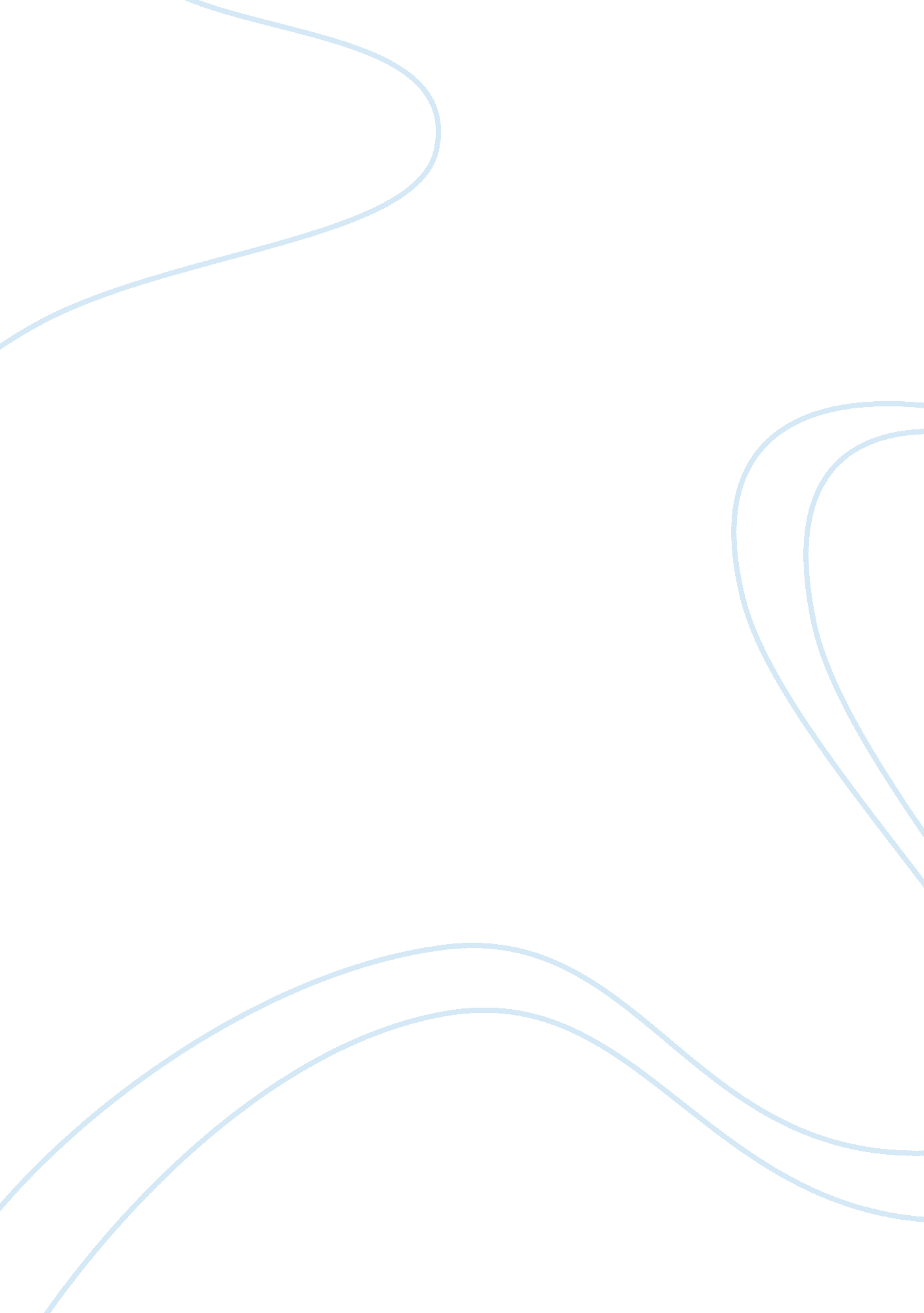 Never judge a person’s skin color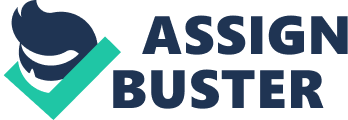 Race is the topic that is still a problem worldwide. It has nothing to do with a person’s ability, intelligence, or learned behavior. However, society see’s the word, “ race” as a topic which separates everyone, causing them to look at another group of people that stand out and putting them at a category regardless where they’re from. If you really think back in early childhood, we all believe to be the same, but as we grow older we start to see that we are different from everyone else around the world. We first noticed how different we all are on the outside and that’s when we use the outer appearances as our way to judge people. Race is supposed to help us learn more about one another instead of judging others due to the color of their skin. After all, there is a lot more than just a color of a person’s skin and physical characteristics. The term race plays a huge role in society and must be used with, “ extreme caution,” not racial. In the essay, “ What is Race? ” Victor Fernandez talks about his experiences in the emergency room as a nurse, and see’s how the term is used in a medical environment regularly. Fernandez explains that race is a, “ biologically meaningless category” and has a, “ social and political significance because of racism. Fernandez also makes valid points about the essay on how, “ in spite of our apparent differences, which are skin deep, all humans around the world are biologically quite similar. ” The quote is used in a rhetorical understanding which Fernandez is referring to logical explanations of his beliefs and statements. He also uses scientific facts to help the audience keep in mind is that no matter what color a person’s skin is , we are from the same origin. Therefore, we should treat one another with respect regardless where we all originate from. In “ Another Inconvenient Truth: Race and Ethnicity Matter,” by Willis D Hawley and Sonia Nieto talks about race and ethnicity affect how students respond to instruction and their opportunities to learn. Hawley and Nieto explain how, “ in the academic outcomes and graduation rates of students or color compared to many Asian and white students, one would expect policies and practices related to the students race and ethnicity to be high on the reform agenda. ” Hawley and Nieto also argue about how the school systems should reduce discrimination, honor diversity, racism and should help close the, “ achievement gap. I like how Hawley and Nieto use various steps to help instructors learn about how they should improve their teaching practices, how to examine some common non productive beliefs, surfacing issues related to race and ethnicity, and witnessing diverse responsive practices. These steps should help educators know how every race learns differently and how educators should avoid stereotyping of students. These practices should be used regularly to instructors worldwide so every student can be treated equally and not worry about so much competition. The author Tim wise in, “ Its Racism, Stupid: Bias, Not Affirmative Action, Stigmatizes People of Color,” focuses on black and white races. Tim argues about that people have a lot of wrong ideas on affirmative action. “ By casting their opposition to affirmative action in such seemingly altruistic terms, critics seek to avoid the impression that they are motivated by racial resentment at the opening up of opportunities to long-marginalized groups. ” Tim also gives examples of studies of both races on how they used affirmative action at their positions. Tim also talks about why blacks have a higher dropout rate than whites and states that it’s due to racial discrimination and other issues. All three articles have taught me that we are all not born with the knowledge about the meaning of the word “ race” in our childhood. Race is something we learn about in our lifetime and it teaches us to respect one another and know more about our world and our people. This is why it’s important to more learn about one another regarding where we come from. This is why society should be careful on using the term, “ race. ” For no matter what “ race” we’re from, we all do come from the same origins. 